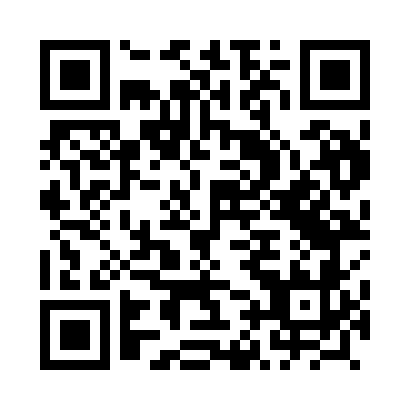 Prayer times for Strusy, PolandMon 1 Apr 2024 - Tue 30 Apr 2024High Latitude Method: Angle Based RulePrayer Calculation Method: Muslim World LeagueAsar Calculation Method: HanafiPrayer times provided by https://www.salahtimes.comDateDayFajrSunriseDhuhrAsrMaghribIsha1Mon4:036:0412:345:017:058:592Tue4:006:0212:345:027:079:013Wed3:576:0012:345:037:099:044Thu3:545:5712:335:057:109:065Fri3:515:5512:335:067:129:086Sat3:485:5312:335:077:149:117Sun3:455:5012:335:087:169:138Mon3:425:4812:325:107:179:159Tue3:395:4612:325:117:199:1810Wed3:365:4412:325:127:219:2011Thu3:335:4112:315:137:229:2312Fri3:305:3912:315:147:249:2513Sat3:275:3712:315:167:269:2814Sun3:235:3512:315:177:289:3115Mon3:205:3212:305:187:299:3316Tue3:175:3012:305:197:319:3617Wed3:145:2812:305:207:339:3918Thu3:105:2612:305:217:359:4119Fri3:075:2412:305:237:369:4420Sat3:045:2212:295:247:389:4721Sun3:005:2012:295:257:409:5022Mon2:575:1712:295:267:419:5323Tue2:535:1512:295:277:439:5524Wed2:505:1312:295:287:459:5825Thu2:465:1112:285:297:4710:0126Fri2:425:0912:285:307:4810:0527Sat2:395:0712:285:317:5010:0828Sun2:355:0512:285:327:5210:1129Mon2:315:0312:285:337:5310:1430Tue2:285:0112:285:357:5510:17